Publicado en  el 17/12/2015 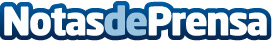 Granada y Valencia, en el Top10 de destinos turísticos emergentes 2015 de TripAdvisorDatos de contacto:Nota de prensa publicada en: https://www.notasdeprensa.es/granada-y-valencia-en-el-top10-de-destinos Categorias: Viaje Andalucia Valencia Turismo http://www.notasdeprensa.es